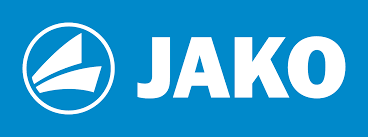 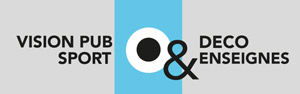 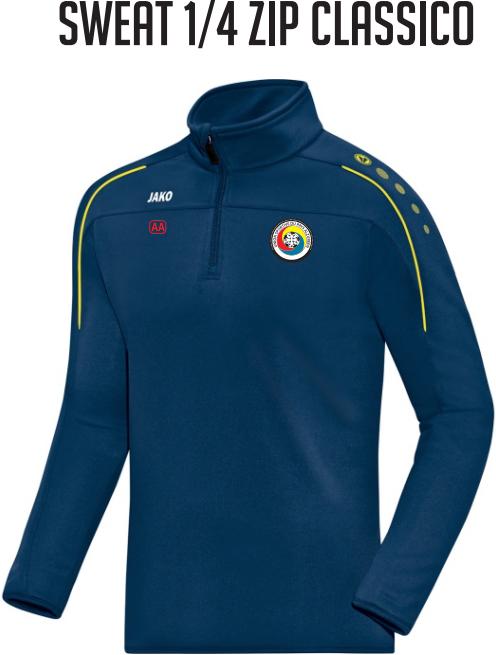 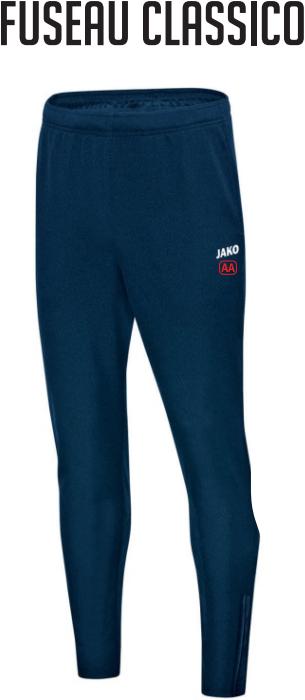 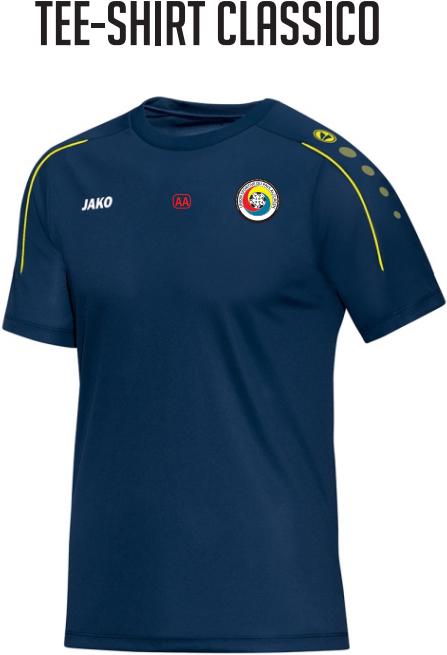 						            Prix pour les non licenciés : 60€